Capt. Sterling Sticky Fingers Sterling Needs a New Hat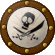 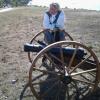 Member10,302 postsGender:Pyrate Hunter Location:here Interests:Killing pirates, haven't met one yet worth keeping alive.... Posted June 16, 2007 · Report post Has anyone ever come across any sort of information, whether written or some sort of picture, showing cages/containers for chickens during the GAoP time frame? Unfortunately we cannot have the real things running free around camp.... thanks for any help.Rumba Rue Immortal Pyrate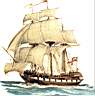 Member7,270 postsGender:Female Posted June 16, 2007 · Report post stuffed chickens! hey local taxidermy.... 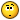 Capt. Sterling Sticky Fingers Sterling Needs a New HatMember10,302 postsGender:Pyrate Hunter Location:here Interests:Killing pirates, haven't met one yet worth keeping alive.... Posted June 16, 2007 · Report post Now that would be too easy...kind of like buying brown eggs at the market instead of having fresh ones cooked over the camp fire for breakfast... geeze I think I need some lunch. 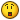 JoshuaRed Dread Pyrate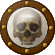 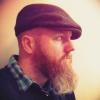 Member1,342 postsPosted June 16, 2007 · Report post I'm pretty sure I've got a period account somewhere of a passenger on a ship from Boston to England, and he mentions chicken coops or pens. If I can ever find it I'll post it.Capt. Sterling Sticky Fingers Sterling Needs a New HatMember10,302 postsGender:Pyrate Hunter Location:here Interests:Killing pirates, haven't met one yet worth keeping alive.... Posted June 16, 2007 · Report post Thank you, much obliged.The Doctor aka Mad Jack Wolfe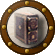 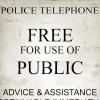 Moderator3,670 postsGender:Male Location:╦┐◤︻㍕┻═▄ Interests:Historian and writer, partnered with the dazzling and lovely Honour Bright. Posted June 16, 2007 · Report post Chicken coops were common, along with pig and goat pens.John Maddox Roberts First Mate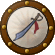 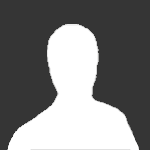 Member272 postsPosted June 16, 2007 · Report post Chickens aboard ship go back as far as Roman times, when they were kept on naval ships for purposes of divination. During the Punic Wars an admiral named Claudius wanted to give battle but the priests said that the sacred chickens wouldn't eat. He said "Then let them drink!" and threw the coops overboard. He won the battle but his fleet was destroyed by a storm soon after. Even an atheist shouldn't insult the sea gods, at least not until he's safely back on shore.Mission Goat Specialist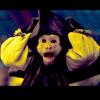 Admin5,082 postsGender:Male Location:Monroe, MI Interests:Scholarly piracy, designing and creating haunted house rooms and props, movies, abstract thinking, abstruse thinking, obstructive thinking, ideating, random thinking, movies, cartoons, movies, movies scores, cycling, world peace and small furry dogs, movies, writing, drawing, personal skills training, gremlins and, of course, lest I forget, movies. Posted May 2, 2011 · Report post I thought I'd throw some chicken references in here because I stumbled across this topic while looking for something else. There's a reference to pens shipboard from Pierre Labat's wonderful account. (Anyone who hasn't yet read The Memoirs of Pére Labat 1693-1705 really should make time for it. It is probably one of the richest accounts in detail that I have yet read. You'll most likely find a copy through your local library.) “[in Cadiz] The fishermen and other people who always come alongside a ship when she arrives in port did not fail__on this occasion to offer us goods for sale, for the Spaniards suppose that any vessel coming from a long voyage must be short of everything. These men were therefore surprised when they saw our pens of full of chickens, pigs, sheep and goats that there was sufficient live stock on board for a return voyage to America. It is quite true that every ship is not always so well provisioned as we were, but M. Maureller, his niece and myself brought so many provisions and animals, etc., on board that we were obliged to send a quantity of poultry ashore before we sailed as there was no room for them, and it was not surprising that we had so many left when we arrived, although we frequently entertained the officers and passengers of the other ships on board our vessel during this voyage. Hence we only bought their peaches, apples and pears, and more especially their very fine grapes, of which our Demoiselle Creole at such an amount in spite of all her uncle told her, he was very frightened that she would be ill.” (Labat, p. 262)“Besides the furniture in their canoes, the Caribs also bring parrots, iguanas, chickens, pigs, pineapples, bananas and crabs to trade with us [in Martinique].” (Labat, p. 78)Bos'n Cross Pyrate Captain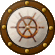 Member536 postsGender:Male Location:Portsmouth Interests:many things....... Posted May 2, 2011 · Report post and why cant we bring chickens to events?Capt. Sterling Sticky Fingers Sterling Needs a New HatMember10,302 postsGender:Pyrate Hunter Location:here Interests:Killing pirates, haven't met one yet worth keeping alive.... Posted May 3, 2011 · Report post oh just wonder what some folks would say about crossing the state line with chickens...jendobyns Pyrate Captain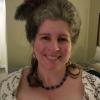 Member562 postsGender:Female Location:Baltimore Interests:too numerous to mention, really. Period foodways, baroque dance, material culture, etc., etc. Posted May 3, 2011 · Report post   On 6/16/2007 at 11:25 AM, Capt. Sterling said: Has anyone ever come across any sort of information, whether written or some sort of picture, showing cages/containers for chickens during the GAoP time frame? Unfortunately we cannot have the real things running free around camp.... thanks for any help.I'll see if I can find some pictures of the chicken "baskets" that were located during a previous discussion on another list. And while it's a later period portrayal, there was a great pic of a woman with a horse loaded for market with one or two of these packed onto it in a Colonial Williamsburg calendar pic, at least a decade ago. It's a basket type that shows up in various forms in earlier art work as well.Jenjendobyns Pyrate CaptainMember562 postsGender:Female Location:Baltimore Interests:too numerous to mention, really. Period foodways, baroque dance, material culture, etc., etc. Posted May 3, 2011 · Report post   On 6/16/2007 at 11:25 AM, Capt. Sterling said: Has anyone ever come across any sort of information, whether written or some sort of picture, showing cages/containers for chickens during the GAoP time frame? Unfortunately we cannot have the real things running free around camp.... thanks for any help.OK, earlier pics and later pics I can find, from different countries. While not an exact example of the GAoP, the basic concept seems to be consistent across location and time. Big, roomy, open work baskets with a lid or door of some kind.http://www.allartclassic.com/pictures_zoom.php?p_number=150&p=&number=AEP006Ah, not the packed horse image from CW, but another: http://www.history.org/Foundation/journal/Winter09/images/janice.jpgThere is at least one other image I've seen which seems to be somewhere between the two, but I can't look any further right now.While I can't find an image of her work, but there is one basket weaver who has made these. It might be worth getting in touch to see what research she has done. Let me know if you're interested and I can see if I can find her contact info.JenMission Goat SpecialistAdmin5,082 postsGender:Male Location:Monroe, MI Interests:Scholarly piracy, designing and creating haunted house rooms and props, movies, abstract thinking, abstruse thinking, obstructive thinking, ideating, random thinking, movies, cartoons, movies, movies scores, cycling, world peace and small furry dogs, movies, writing, drawing, personal skills training, gremlins and, of course, lest I forget, movies. Posted May 3, 2011 · Report post Speaking purely from a logistics POV (and without any resources to back me) it would seem to me that they would want to use cages that would pack together well. Thus, round cages make less sense than four-sided ones. This doesn't mean that convention mightn't overrule logic, but it's just the way it would seem to me. I recall reading of a problem where the animal cages went overboard during a storm. Round ones would roll, making it more likely they'd go overboard. Let me see...Hey! More proof for chickens in coops! (Didn't think to look for the word 'hen'.)"[sept 17, 1676] About 4 in the morning the seas grow far more outrageous, and break clearly over our quarter-deck; drive our hen-coops overboard; and washed one of our seamen clean off the crotchet-yard. A second sea came and threw down all our booms; brake both pinnace and longboat on the decks. A third came, and flung our anchor off the ship side, flung the bell out of his place, brake off the carving, and pulled two planks asunder in the midst of the ship, between decks, and just against the pump. Our forecastles was broke all down long before. Now the men are all disheartened, and all expect nothing but the loss of ship and life." (Henry Teonge, The Diary of Henry Teonge, Chaplain on Board H.M.’s Ships Assistance, Bristol, and Royal Oak, 1675-1679, p. 189-90)By the way, The Diary of Henry Teonge is another book I highly recommend for interesting details.Looking for the word 'hen' leads to...“The Fire [in Acapulco] went so far, that it got into our Hen-roost, and burnt near 300 so that we lost he Refreshment of our Voyage. [Footnote 2: The number of hens is not excessive: Benavente (358) remarks that 1,000 hens for 40 friars on the 90-day voyage to Manila ‘are not many.’]” (Domingo Navarrete, The Travels and Controversies of Friar Domingo Navarrete 1618-1686, p. 40)And a reference to something called "hen-cubs"...“In taking a view of our vessel, we found that the violence of the weather had forced many sorts of seabirds on board of our vessel, some of which were by force of the wind blown into and under our hen-cubs and many remained alive. Our hogs and sheep were washed away and swam on shore, except one of the hogs which remained in the vessel.” (Dickinson, , Jonathan Dickison's Journal or God's Protecting Providence (a journal of events on the Florida coast dated from 1696/7), p. 5)I'm going to double-check that and make sure I didn't misspell 'cube' when fat-fingering that in. That would be most telling.Nothing in these next about what they were kept in, but I imagine the carpenter would have built something. Maybe you should ask Dutch what he would put them in. “We finding our goods not to be a commodity there [Madeiras], we sailed to Santa Cruz in Barbary, where we traded with the Moors, a country very plenty of provisions – fish in abundance, I think for one piece of eight I bought above twenty hens and cocks and barley to feed them with.” (Edward Coxere, Adventures by Sea of Edward Coxere, p. 107) “[1699] And many times we could not carry enough sail, driving to and fro and doing much damage and loss in our fresh provisions, having ‘drownded’ a hundred fowls, hens, cocks, turkeys and geese, and several pigs and hogs, and some sheep, and bruising much the live bullocks we had aboard, spoiling their flesh very much.” (Barlow, Barlow’s Journal of his Life at Sea in King’s Ships, East and West Indiamen & Other Merchantman From 1659 to 1703, p. 508)Commodore Swab Dread Pyrate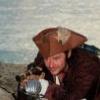 Member1,148 postsGender:Male Location:Key Largo Interests:Flintlocks, Cannons, Ships, Sailing, antique cars Posted May 3, 2011 · Report post Well for PiP you wouldn't have to bring any, Im sure some could be caught in the surrounding streets . . .Dutchman Has anyone seen my cousin?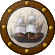 Admin1,773 postsGender:Male Location:tidewater virginia Posted May 3, 2011 · Report post we haven't been stopped at the border yet so why worry about some darned yard birds. I have seen drawings of both baskets and the square coops. No idea aboard ship though. I think i know where one or two square cages might be- want me to go looking.Littleneckhalfshell Plunderer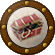 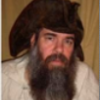 Member390 postsGender:Male Location:Hudson Valley, NY Interests:Blacksmithing, hunting, fishing, stuff....... Posted May 3, 2011 · Report post if you do find proper period correct chicken cages, you may well want to put proper period chickens into the cages ;-)I would suggest the Dominique breed, it is considered America's oldest breed of chicken. Plus they are self sufficient to some degree, good foragers and a dual purpose chicken, eggs & meat. http://en.wikipedia.org/wiki/Dominique_%28chicken%29Slopmaker Cripps Ship's Master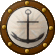 Member137 postsInterests:Maritime Living History<br>Slopmaking<br>Tailoring Posted May 3, 2011 · Report post Check out Valentine & Sons seed company....Dave Valentine who runs the shop has recreated appropriate 18thC Dunghill fowls through re-breeding and just had his 2nd generation hatch a couple weeks ago.Cheers,Adam C.Bos'n Cross Pyrate CaptainMember536 postsGender:Male Location:Portsmouth Interests:many things....... Posted May 4, 2011 · Report post indeed i am after a few single comb dominiques from Mr.Valantine myself....(though their wont be any available till next year *cries).........i know of a few people on the frontier folk boards who take chickens to events with them...usually not much trouble they say........Capt. Sterling Sticky Fingers Sterling Needs a New HatMember10,302 postsGender:Pyrate Hunter Location:here Interests:Killing pirates, haven't met one yet worth keeping alive.... Posted May 5, 2011 · Report post The act of bringing chickens to an event isn't a problem as far as I am concerned after bringing 20 horses or more to events in the past...what I want to know is what are the laws(possible) laws about transporting "farm animals" across state lines, especially chickens that can carry disease... what paperwork would you need for example, especially from a vet? But seems to be a moot point here as from the replies, it seems no one here knows...Mission Goat SpecialistAdmin5,082 postsGender:Male Location:Monroe, MI Interests:Scholarly piracy, designing and creating haunted house rooms and props, movies, abstract thinking, abstruse thinking, obstructive thinking, ideating, random thinking, movies, cartoons, movies, movies scores, cycling, world peace and small furry dogs, movies, writing, drawing, personal skills training, gremlins and, of course, lest I forget, movies. Posted May 5, 2011 · Report post The answer is...replica chickens.Capt. Sterling Sticky Fingers Sterling Needs a New HatMember10,302 postsGender:Pyrate Hunter Location:here Interests:Killing pirates, haven't met one yet worth keeping alive.... Posted May 5, 2011 · Report post Hmmm methinks the surgeon has been imbibing too much of that laudanum I asked about in the other thread...Capt. Sterling Sticky Fingers Sterling Needs a New HatMember10,302 postsGender:Pyrate Hunter Location:here Interests:Killing pirates, haven't met one yet worth keeping alive.... Posted May 5, 2011 · Report post rather hard on the teeth for eating, what?Capt. Sterling Sticky Fingers Sterling Needs a New HatMember10,302 postsGender:Pyrate Hunter Location:here Interests:Killing pirates, haven't met one yet worth keeping alive.... Posted May 5, 2011 · Report post bugger one does need special papers and permission to bring them into another state...hmmm horses are easier...jendobyns Pyrate CaptainMember562 postsGender:Female Location:Baltimore Interests:too numerous to mention, really. Period foodways, baroque dance, material culture, etc., etc. Posted May 5, 2011 · Report post So I guess chicken breeders shipping chicks handle all that when you order? Too bad you can't have rent-a-chicken like you can with horses from local stables. Where are you looking to transport these birds anyway?  On 5/5/2011 at 10:29 AM, Capt. Sterling said: bugger one does need special papers and permission to bring them into another state...hmmm horses are easier...Mission Goat SpecialistAdmin5,082 postsGender:Male Location:Monroe, MI Interests:Scholarly piracy, designing and creating haunted house rooms and props, movies, abstract thinking, abstruse thinking, obstructive thinking, ideating, random thinking, movies, cartoons, movies, movies scores, cycling, world peace and small furry dogs, movies, writing, drawing, personal skills training, gremlins and, of course, lest I forget, movies. Posted May 5, 2011 · Report post C'mon, lookit how realistic they are...no mess, no government forms...plus you can say you own a robot.Capt. Sterling Sticky Fingers Sterling Needs a New HatMember10,302 postsGender:Pyrate Hunter Location:here Interests:Killing pirates, haven't met one yet worth keeping alive.... Posted May 5, 2011 (edited) · Report post @ Jen, up and down the east coast and any where else the crewe ends up...@ Mission...surely ye jest? For that price I could get a few more great guns and a trailer..and pay any fines for hauling illegal birds over state linesEdited May 5, 2011 by Capt. Sterling Mission Goat SpecialistAdmin5,082 postsGender:Male Location:Monroe, MI Interests:Scholarly piracy, designing and creating haunted house rooms and props, movies, abstract thinking, abstruse thinking, obstructive thinking, ideating, random thinking, movies, cartoons, movies, movies scores, cycling, world peace and small furry dogs, movies, writing, drawing, personal skills training, gremlins and, of course, lest I forget, movies. Posted May 5, 2011 · Report post Suit yourself. Me, I'd take a chicken robot over a great gun any day. (If offered one or the other, that is.)Capt. Sterling Sticky Fingers Sterling Needs a New HatMember10,302 postsGender:Pyrate Hunter Location:here Interests:Killing pirates, haven't met one yet worth keeping alive.... Posted May 5, 2011 · Report post sounds like a plan... I get the great gun and you get the gun fodder... I mean chicken robot...hurricane Pyrate Legend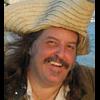 Member2,672 postsGender:Male Location:Seattle, Washington Interests:Songs of a nautical nature, wine, rum, rum punch, Henry Morgan and Krimson Kat. Posted May 5, 2011 · Report post The easiest thing would be be called the county extension agent in the county you want to transport the chickens to. They would be able to tell you their state's regulations regarding fowl.Tartan Jack Notorious Pyrate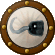 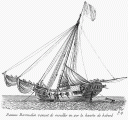 Member908 postsLocation:South Carolina Interests:History, Scotland, Batman, Cars, and more<br />Married with 2 kids<br /> Posted May 5, 2011 (edited) · Report post   On 5/5/2011 at 11:57 AM, Capt. Sterling said: sounds like a plan... I get the great gun and you get the gun fodder... I mean chicken robot...Correction . . Robot Chicken.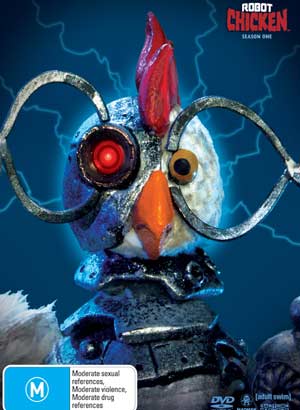 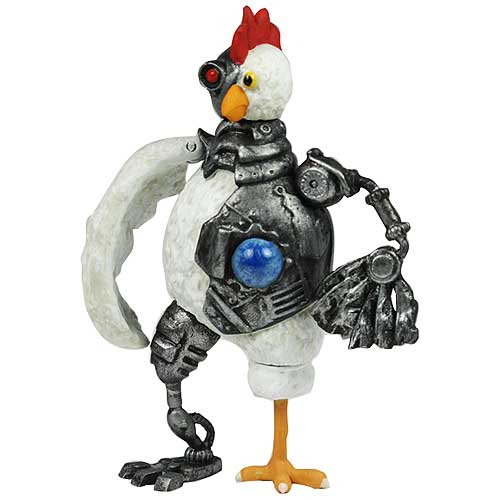 Edited May 5, 2011 by Tartan Jack Bos'n Cross Pyrate CaptainMember536 postsGender:Male Location:Portsmouth Interests:many things....... Posted May 5, 2011 · Report post mission.....what have you done to this tread......*cries........Jas. Hook Scourge o' the 7 Seas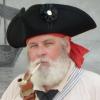 Member1,650 postsGender:Male Location:Long Island NY Interests:Fishing & Piracy Posted May 6, 2011 · Report post   On 5/5/2011 at 4:02 PM, Tartan Jack said:   On 5/5/2011 at 11:57 AM, Capt. Sterling said: sounds like a plan... I get the great gun and you get the gun fodder... I mean chicken robot...Wasn't this one in Star Wars???? CLU2CK 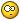 Don't eat chickens with writing on their beaks. John 'Jack Shandy' ChandagnacJas. Hook 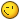 Mission Goat SpecialistAdmin5,082 postsGender:Male Location:Monroe, MI Interests:Scholarly piracy, designing and creating haunted house rooms and props, movies, abstract thinking, abstruse thinking, obstructive thinking, ideating, random thinking, movies, cartoons, movies, movies scores, cycling, world peace and small furry dogs, movies, writing, drawing, personal skills training, gremlins and, of course, lest I forget, movies. Posted May 6, 2011 · Report post I originally had it written 'robot chicken' then I realized someone would probably run the thread off the rails if I left it that way, so I changed it. Ok, let's put the thread back on the rails. This is Twill, not Beyond after all. (I would still take a display robot over a cannon any day.)Tartan Jack Notorious PyrateMember908 postsLocation:South Carolina Interests:History, Scotland, Batman, Cars, and more<br />Married with 2 kids<br /> Posted May 6, 2011 · Report post Sorry. Mea Culpa.This is twill.Tartan Jack Notorious PyrateMember908 postsLocation:South Carolina Interests:History, Scotland, Batman, Cars, and more<br />Married with 2 kids<br /> Posted May 6, 2011 · Report post Back to topic.I didn't realize there were issues w/ cross-state transportation of chickens. Learned something.Anyone have any documentary evidence of coups? I was also wondering when reading this thread if it would be one-hen-per or of they would have a group in a coup.jendobyns Pyrate CaptainMember562 postsGender:Female Location:Baltimore Interests:too numerous to mention, really. Period foodways, baroque dance, material culture, etc., etc. Posted May 6, 2011 · Report post   On 5/6/2011 at 6:26 PM, Tartan Jack said: Back to topic.I didn't realize there were issues w/ cross-state transportation of chickens. Learned something.Anyone have any documentary evidence of coups? I was also wondering when reading this thread if it would be one-hen-per or of they would have a group in a coup.I seem to remember from a previous foodways symposium and other reading that livestock in general was allowed to roam loose and rounded up on an as-needed basis. And I remember reading primary accounts that talked about chickens hanging out in doorways under the eaves when it rained (and something about dust baths outside doorways, too). So I'm not sure coops were a common thing or if they were rounded up at night against foxes and put in the barn, or what. Free range is not a new idea, though. Just don't remember how they handled the nest for laying hens. I'll check and see if anyone else has covered that ground elsewhere.And yes, interstate commerce and laws protecting farmers of one state from diseases in another go back a ways. It helps keep our crops and livestock healthy, but isn't something we think about in these days of food coming from across the globe. Just think about the blight that killed off the American Chestnuts (and yes, I know they're trying to make a comeback).jendobyns Pyrate CaptainMember562 postsGender:Female Location:Baltimore Interests:too numerous to mention, really. Period foodways, baroque dance, material culture, etc., etc. Posted May 6, 2011 (edited) · Report post Here's a slightly later period work on breeding and raising domestic chickens courtesy of google books (the link dumps you at p. 360something):The art of hatching and bringing up domestick fowls of all kinds at any time ...By René-Antoine Ferchault de Réaumurhttp://tinyurl.com/44go67tThere appears to be a very recognizable chicken coop in the back of p. 402. There are plates all over the place in this work, so it's worth scrolling through the whole work. There appear to be all sorts of containers used in the various phases of raising chickens, etc.. I found the info on this book here: http://dunghillfowl.blogspot.com/You might find more information that is useful there, I'm not tackling it until tomorrow Edited May 6, 2011 by jendobyns IvanHenry Deck Swabber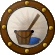 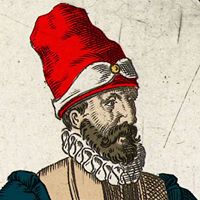 Member44 postsPosted March 23, 2012 · Report post THis is cool! I am working on an impression of a chicken crier - so I have a bit of information on this subject! First off, I have a good bit of chicken coop reference here:http://www.ivanhenry.com/extras/16th_17th_18th_century_criers_market_vendors.htmlI purchased some fake chickens here:http://www.wildlifetreasures.com/chickens.htmThey look great!As for the pens, I sourced a basket maker on Etsy who is excited to make them! I'll post pics when I'm done. Did I mention this impression is for my 75 year old father who wants to try reenactments!?William Brand Mercury Malefactor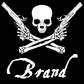 Admin8,884 postsGender:Male Location:Logan, Utah Interests:My name is William Pace and I live and work as a graphic designer, illustrator and photographer in Northern Utah. I'm married to the lovely Tracy Pace and we have three children. In addition to all things art, I enjoy traveling and meeting new people from every walk of life. I've always been a fan of history, theology, and of course, Pyracy.

http://www.youtube.com/watch?v=PSkt-q-HihQ Posted March 23, 2012 · Report post A chicken crier! That's a great idea for an impression.Swashbuckler 1700 Dread Pyrate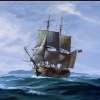 Member1,115 postsGender:Male Location:Europe Interests:pyrates, pryvateers, naval military and other history, different books, good movies, music (a little bit), drawing, games,... Posted March 23, 2012 · Report post   On 5/2/2011 at 10:06 AM, Mission said: I thought I'd throw some chicken references in here because I stumbled across this topic while looking for something else. There's a reference to pens shipboard from Pierre Labat's wonderful account. (Anyone who hasn't yet read The Memoirs of Pére Labat 1693-1705 really should make time for it. It is probably one of the richest accounts in detail that I have yet read. You'll most likely find a copy through your local library.)“[in Cadiz] The fishermen and other people who always come alongside a ship when she arrives in port did not fail__on this occasion to offer us goods for sale, for the Spaniards suppose that any vessel coming from a long voyage must be short of everything. These men were therefore surprised when they saw our pens of full of chickens, pigs, sheep and goats that there was sufficient live stock on board for a return voyage to America. It is quite true that every ship is not always so well provisioned as we were, but M. Maureller, his niece and myself brought so many provisions and animals, etc., on board that we were obliged to send a quantity of poultry ashore before we sailed as there was no room for them, and it was not surprising that we had so many left when we arrived, although we frequently entertained the officers and passengers of the other ships on board our vessel during this voyage. Hence we only bought their peaches, apples and pears, and more especially their very fine grapes, of which our Demoiselle Creole at such an amount in spite of all her uncle told her, he was very frightened that she would be ill.” (Labat, p. 262)“Besides the furniture in their canoes, the Caribs also bring parrots, iguanas, chickens, pigs, pineapples, bananas and crabs to trade with us [in Martinique].” (Labat, p. 78)Hey parrot reference!!!!I think that ofcource they were chickens aboard..Mission Goat SpecialistAdmin5,082 postsGender:Male Location:Monroe, MI Interests:Scholarly piracy, designing and creating haunted house rooms and props, movies, abstract thinking, abstruse thinking, obstructive thinking, ideating, random thinking, movies, cartoons, movies, movies scores, cycling, world peace and small furry dogs, movies, writing, drawing, personal skills training, gremlins and, of course, lest I forget, movies. Posted March 23, 2012 · Report post I have parrot, monkey and even flying squirrel references.Swashbuckler 1700 Dread PyrateMember1,115 postsGender:Male Location:Europe Interests:pyrates, pryvateers, naval military and other history, different books, good movies, music (a little bit), drawing, games,... Posted March 23, 2012 · Report post   On 3/23/2012 at 0:09 PM, Mission said: I have parrot, monkey and even flying squirrel references.good.....jendobyns Pyrate CaptainMember562 postsGender:Female Location:Baltimore Interests:too numerous to mention, really. Period foodways, baroque dance, material culture, etc., etc. Posted March 25, 2012 · Report post These are absolutely awesome pics!I don't remember why I didn't mention it earlier, the 18C Woman list had a bunch of resources like this, and there is at least one pic of someone with reproduction baskets like this packed on a horse (along with other stuff going to market) somewhere. Sadly (and this may be why I didn't go into it at the time) 18CWoman yahoo group was ditched by the owner and access to the files was lost. And someone there had located where she could have them made, too.Let us know how the baskets work out! I may have other folks who are interested in them if they work. And if your father wants to take this up at his age, more power to him! 